Впервые на канцелярском рынке! Уникальный гибридный формат выставки «Российский Канцелярский Форум»  + 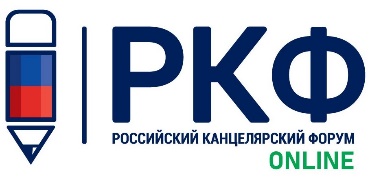 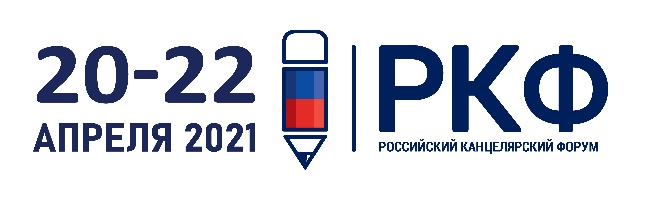 2- ая выставка РКФ ONLINE пройдет с 20 по 22 апреля одновременно с офлайн выставкой, которая пройдет в Крокус Экспо.Мы приглашаем всех вас встретиться в офлайн формате, на долгожданной «живой» выставке, которая по отзывам участников рынка товаров для офиса, школы и творчества, будет одной из самых посещаемых за последние несколько лет! Мы безусловно не забыли и о тех посетителях и экспонентах, которые по объективным причинам не смогут принять участие в данном знаковом событии канцелярской отрасли в очном формате, специально для вас в дни проведения ОФЛАЙН выставки, вы сможете провести онлайн встречи и обсудить волнующие вас вопросы! РКФ ONLINE распахивает в эти дни свои виртуальные двери специально для вас уважаемые посетители и экспоненты! Выставка «РКФ ONLINE» - это неоспоримая выгода для экспонентов и посетителей, которые не смогли принять участие в офлайне:для экспонентов – это БЕСПЛАТНАЯ возможность представить свою компанию, совместно с  ключевыми игроками рынка и продемонстрировать свой ассортимент в новом уникальном онлайн форматедля всех участников этого знакового мероприятия – это удобная и простая площадка, для использования которой не потребуется специальных знаний и навыков, все интуитивно понятно и привычно. поддержка экспонентов 24/7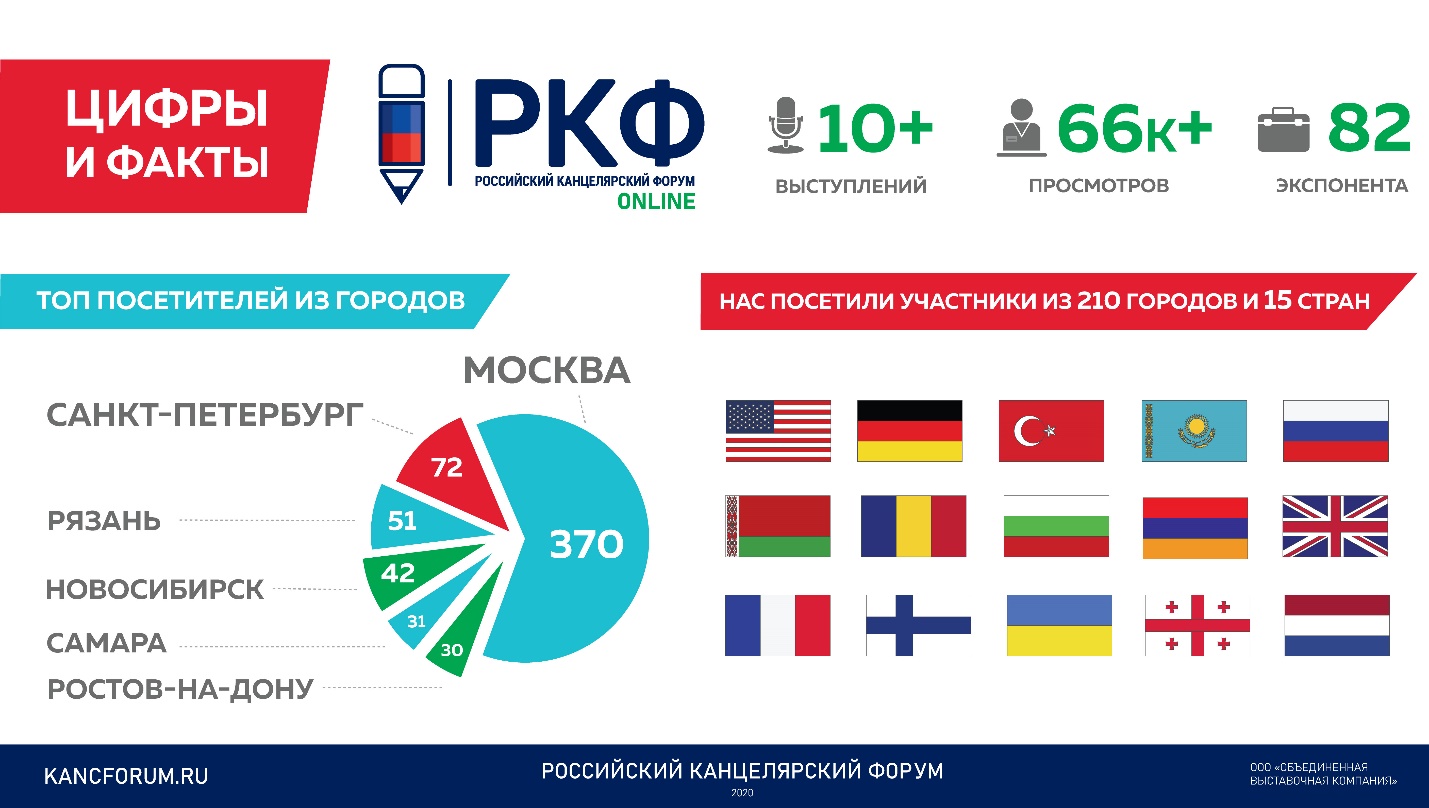 Прошло более 3-х месяцев после первой онлайн выставки РКФ, мы получили много положительных отзывов, рекомендаций и пожеланий по доработке онлайн платформы, и все эти месяцы мы работали над тем, чтобы воплотить всё то, о чем Вы просили, и рады представить Вам новые возможности РКФ ONLINE.Экспонентам предоставлены следующие возможности:- выбор варианта стенда-  наполнение стенда товарами и информацией о нём- "украшение" стендов, а также  размещение баннеров-  загрузка каталога товаров- размещение новостей на стенде-  размещение информации о проводимых акциях-  размещение видео контента и управления им-  размещение новинок ассортимента-  размещение файлов с дополнительной информацией для посетителей-  просмотр статистики посещения стенда-  размещение ссылок на социальные сети-  размещение на стенде профилей сотрудников-  видеть посетителей стенда и общаться с ними-  разместить лого компании и описание экспонента - трансляция новинок на виртуальный стенд прямо с вашего выставочного стенда-  трансляции видео из офиса или шоу-рума, на виртуальный стенд - трансляции своих видео материалов не только на стенд, но и в общие конференц-залы выставки-  разместить баннеры в рамках помещений выставки- интеграции всех возможностей с Порталом. Размещенная информация работает на экспонента всегда, даже по окончании выставки. Существует возможность реализовать индивидуальные пожелания экспонентов.Посетители получают возможность:- пройти регистрацию на виртуальной стойке регистрации- посетить все страницы выставки (холл, конференц залы, экспозиция, стенды участников)-  просмотреть любую информацию, расположенную на стендах экспонентов- "отложить в избранное" интересующие товары, для дальнейшей работы с ними- скачать pdf каталог с участниками выставки- пообщаться с представителями участника выставки стенд которого посещён (чат)- получить контакты сотрудников компаний-экспонентов- использовать фильтр для сортировки экспонентов- возможность поиска и сортировки по товарам всех участников выставки- возможность ознакомления с полным спектром товаров и новыми свежими идеями экспонентов в части маркетинга, текущих процессов интеграции и полноценного взаимодействия,  с целью развития совместного бизнеса. - возможность изучения последних новостей и трендов канцелярской отрасли. Любая компания, предлагающая «канцелярские товары» может стать экспонентом выставки РКФ ONLINE совершенно бесплатно, для этого необходимо подать заявку на участие организаторам выставки по электронной почте info@kancforum.ruМы дополнительно сообщим о дате начала регистрации на РКФ ONLINE.О том, как прошла 1 выставка РКФ ONLINE смотреть тут (ссылка https://kancforum.ru/?menuid=41)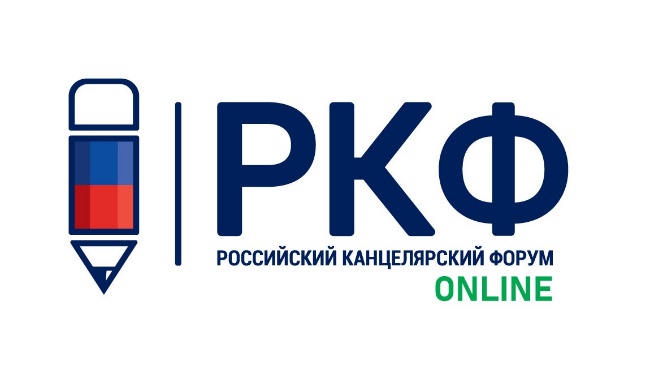 